Körpermodifikationen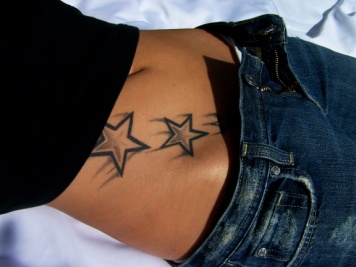           – Tattoos und Piercings 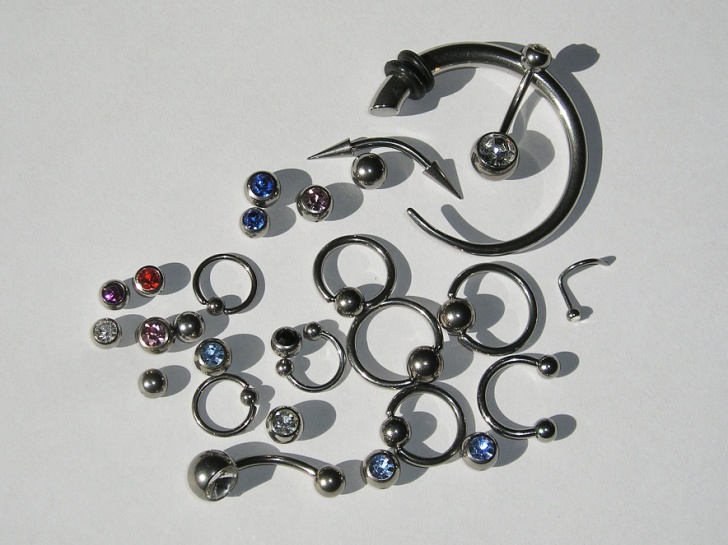                    Maja Dumant /pixelio.de